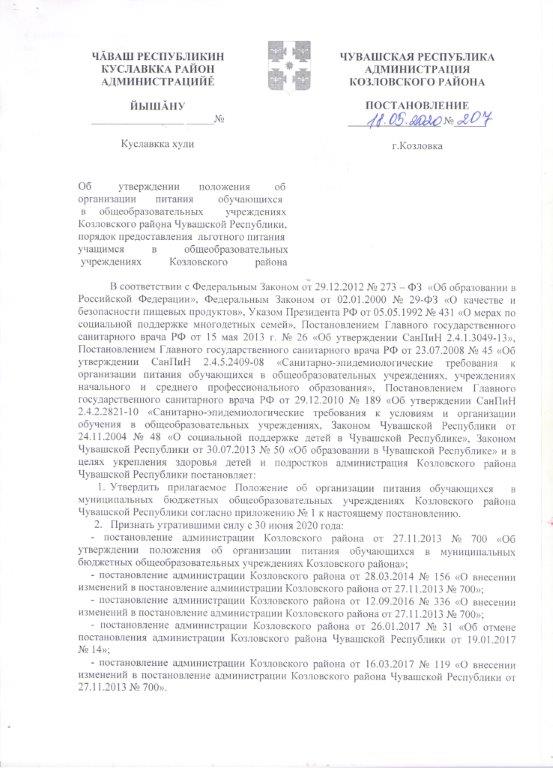 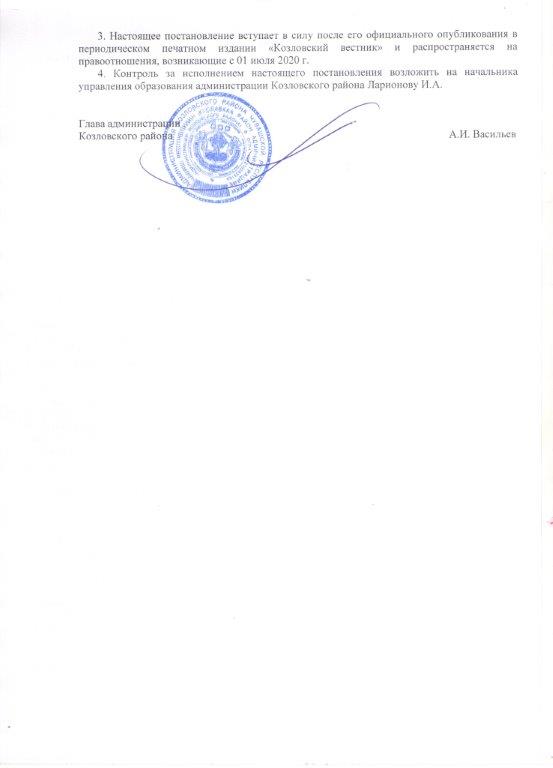 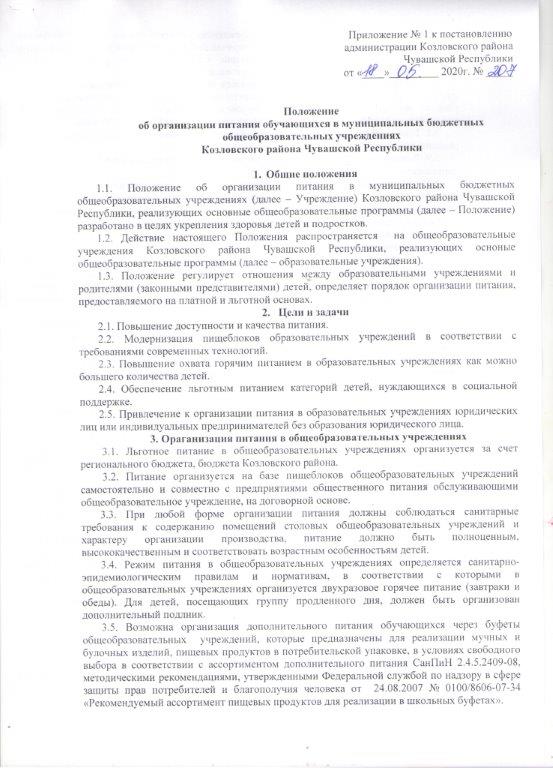 3.6. Питание в общеобразовательных учреждениях организовать на основе примерного цикличного двухнедельного меню рационов горячих завтраков и обедов, а также примерного ассортиментного перечня буфетной продукции. Ежедневные меню рационов питания согласовываются руководителям общеобразовательного учреждения.3.7. Отпуск горячего питания обучающимся необходимо организовывать по классам (группам) на переменах, продолжительностью не менее 20 минут, в соответствии с режимом учебных занятий. За каждым классом (группой) в столовой должны быть закреплены определенные обеденные столы. Работа буфета организуется с 8.30 до 16.00 часов.3.8. При необходимости для обучающихся (по медицинским показаниям) формируются рационы диетического питания.3.9. Реализация продукции, не предусмотренной утвержденными перечнями и меню, не допускается.3.10. Гигиенические показатели пищевой ценности продовольственного сырья и пищевых продуктов, используемых в питании детей, должны соответсвовать Санитарно-эпидемиологическим правилам и нормативам СанПиН 2.3.2.1078-01 «Гигиенические требования безопасности и пищевой цености пищевых продуктов».3.11. Медико-биологическая и гигиеническая оценка рационов питания (примерных меню), выдача санитарно-эпидемиологических заключений о соответствии типовых рационов питания (примерных меню) санитарным правилам и возрастным нормам физиологических потребностей детей и подростков в пищевых веществах и энергии, плановый контроль за организацией питания, качеством поступающего сырья и готовой продукции, реализуемых в общеобразовательном учреждении, осуществляется органами Роспотребнадзора.3.12. Организацию питания в Учреждении осуществляет ответственный за организацию питания, назначаемый приказом руководителя общеобразовательного учреждения из числа административного персонала Учреждения на текущий учебный год.3.13. Ответственный за организацию питания совместно с классными руководителями проводит работу по организации горячего питания среди обучающихся всех классов.3.14. Ответственный за организацию питания обязан:- обновлять материалы информационного стенда;- осуществлять контроль над посещением столовой и учета количества фактически отпущенных горячих блюд;- вести ежедневный учет детей, получающих льготное питание по классам.3.15. Дежурные учителя и обучающиеся обеспечивают соблюдение режима посещения столовой, общественный порядок и содействуют работникам столовой и организации питания.3.16. Персональная ответственность за соблюдением санитарных норм в школьной столовой, а также за организацию питания учащихся в целом возлагается на руководителя Учреждения и руководителя предприятия общественного питания, обслуживающего общеобразовательное учреждение (если заключен договор).4. Контроль за организацией питания в общеобразовательных учреждениях       4.1. Проверку качества готовой кулинарной продукции осуществляет бракеражная комиссия, деятельность которой регулируется Положением о бракеражной комиссии. Положение о бракеражной комиссии и состав утверждается приказом руководителя образовательного учреждения. 4.2. Для контроля за организацией питания учащихся в Учреждении создаются комиссии, в состав которых входят: - руководитель Учреждения;- общественные организации Учреждения; - ответственный за организацию питания в Учреждении;- медицинский работник.4.3. Бракеражная комиссия создается на текущий учебный год приказом руководителя Учреждения. 4.4. Бракеражная комиссия:- проверяет качество приготовления блюд, соответствие утвержденному меню;- проверяет соблюдение санитарных норм и правил, сроки хранения и реализации скоропортящих продуктов. -комиссия принимает решение о снятии с реализации блюда, приготовленные с нарушениями санитарно-эпидемиологических требований, по результатам проверок требовать от руководителя юридического лица, который организует питание в образовательной организации принятия мер по устранению нарушений и привлечению к ответственности виновных лиц.5. Мероприятия по улучшению организации питания в общеобразовательных учреждениях5.1. Для увеличения охвата учащихся горячим питанием предусматривается обеспечение сбалансированным питанием в общеобразовательных учреждениях на основе применения современных технологий приготовления продукции с повышенной пищевой и биологической ценностью, обеспечение обучающихся продуктами питания, обогащенными комплексами витаминов и минеральных веществ, обеспечение доступности питания в общеобразовательных учреждениях.5.2. Пропаганда «горячего»  питания среди учащихся, родителей и педагогических работников (оформление уголков здоровья, проведение лекций, выпуск буклетов, брошюр), формирования культуры здорового питания обучающихся. 6. Организация питания, предоставляемого на льготной основе6.1. Питание на платной основе предоставляется всем обучающимся в соответствии с действующим законодательством Российской Федерации. 6.1.1. Льготное питание в общеобразовательных учреждениях в размере 25 % от стоимости питания предоставляется следующим детям:- из малоимущих семей;- из многодетных семей с тремя и более детьми в возрасте до восемнадцати лет;- детям, находящимся в трудной жизненной ситуации.К категории детей, находящихся в трудной жизненной ситуации относятся:дети – жертвы вооруженных и межнациональных конфликтов, экологических и техногенных катастроф, стихийных бедствий;дети – жертвы насилия;дети из семей беженцев и вынужденных переселенцев;       дети, оказавшиеся в экстремальных ситуациях;дети, отбывающие наказания в виде лишения свободы в воспитательных колониях;дети, находящиеся в специальных учебно-воспитательных учреждениях; дети с отклолнениями в поведении.6.2. Заявление о предоставлении питания на льготной основе подается 2 раза в год (сентябрь, январь) на имя руководителя Учреждения с момента возникновения у обучающегося права на получение  льготного питания.6.3. Питание на льготной основе предоставляется на указанный в заявлении период, но не более чем, до конца текущего года.6.4. Льготное питание предоставляется по решению Попечительского совета и (или) Управляющего совета общеобразовательного учреждения, подтвержденный приказом руководителя общеобразовательного учреждения. 6.5. В Учреждении должен находится полный пакет оправдательных документов, обучающихся,относящихся к льготной категории:1) Дети из малоимущих семей:- заявление от родителей или лиц, их заменяющих;- копия свидетельства о рождении ребенка;- справка о составе семьи;- справка из органов социальной защиты;- соглашение на обработку персональных данных.2) Дети из многодетных семей с тремя и более детьми в возрасте до восемнадцати лет:- заявление от родителей или лиц, их заменяющих;- справка о составе семьи;- копия свидетельства о рождении ребенка;- соглашение на обработку персональных данных.3)  Детям, находящимся в трудной жизненной ситуации:-  заявление от родителей или лиц, их заменяющих;- копия свидетельства о рождении ребенка;- справка о составе семьи;- справка из органов социальной защиты;- акт жилищно-бытовых условий органа опеки и попечительства;-  соглашение на обработку персональных данных.6.6. Организация питания на льготной основе осуществляется лицом, ответственным за организацию питания в Учреждении.6.7. Лицо, ответственное за организацию питания, обязано:- обновлять материалы информационного стенда;- осуществлять контроль над посещением столовой и учета количества фактически отпущенных горячих блюд;- вести ежедневный учет детей, получающих льготное питание.6.8. Руководитель Учреждения обязан: - обеспечить контроль по учету обучающихся питанием на льготной основе в соответствии с приказом;- предоставить в Управление образования  администрации Козловского района в трехдневный срок следующие документы:1) копии заявлений от родителей или лиц, их заменяющих – к 10 сентября и 10 января текущего года;2) табель учета посещаемости обучающихся, за истекший месяц;3) приказ по общеобразовательному учреждению об утверждении списка учащихся льготной категории, с приложением списка, которым предоставляется льготное питание;4) реквизиты банковского счета родителей (законных представителей) для перечисления компенсации за питание детей. 7. Организация бесплатного двухразового питания7.1. Льготное питание в общеобразовательных учреждениях в размере 100% от стоимости питания предоставляется:- детям-инвалидам;- детям с ограниченными возможностями здоровья (далее – ОВЗ), имеющие недостатки в физическом и  (или) психическом развитии, подтвержденные психолого-медико педагогической комиссией; - детям-сиротам и детям, оставшимися без попечения родителей (законных представителей); - детям, находящимся под опекой (попечительством), детям в приемных семьях; - детям с туберкулезной интоксикацией.7.2. Право на получение мер социальной поддержки по обеспечению ежедневным бесплатным двухразовым питанием сохраняется за: обучающимся с ОВЗ, имеющим недостатки в физическом и (или) психическом развитии, подтверженные психолого-медико-педагогической комиссией, посещающим общеобразовательное учреждение;обучающимся с ОВЗ, имеющим недостатки в физическом и (или) психическом развитии, подтверженные психолого-медико-педагогической комиссией, не посещающим общеобразовательное учреждение и получающим образование на дому; обучающимся, которым лечебно-профилактическим учреждением рекомендовано индивидуальное питание по профилию заболевания; обучающимся, имеющим затруднения при приеме пищи в столовой. 7.3. Заявление о предоставлении бесплатного двухразового питания подается ежегодно на имя руководителя Учреждения с момента возникновения у обучающегося права на получение бесплатного двухразового питания. 7.4. Бесплатное двухразовое питание предоставляется на основании следующих документов: - заявление от родителей или лиц, их заменяющих;- копия свидетельства о рождении ребенка;- копия справки об инвалидности или медицинские документы, которые подтверждают нарушение здоровья;-  соглашение на обработку персональных данных.7.5. Бесплатное двухразовое питание предоставляется:-  на указанный в заявлении период, но не более чем, до конца текущего года;-  по решению Попечительского совета или Управляющего совета общеобразовательного учреждения, подтвержденный приказом руководителя общеобразовательного учреждения. - в дни посещения занятий (уроков), за исключением выходных, праздничных, больничных дней и каникулярного времени. 7.6. Организация бесплатного двухразового питания обучающихся осуществляется лицом, ответственным за организацию питания в Учреждении.7.7. Руководитель Учреждения обязан: - обеспечить контроль по учету обучающихся бесплатным двухразовым питанием в соответствии с приказом;- предоставить в Управление образования администрации Козловского района  в трехдневный срок следующие документы:1) копии заявлений от родителей или лиц, их заменяющих - к 10 сентября и 10 января текущего года;2) табель учета посещаемости обучающихся, которым предоставляется бесплатное двухразовое питание - ежемесячно;3) приказ по общеобразовательному учреждению об утверждении списка учащихся льготной категории, с приложением списка которым предоставляется бесплатное двухразовое питание;4) реквизиты банковского счета родителей (законных представителей) для перечисления компенсации за питание детей, обучающихся на дому.7.8. Финансирование расходов, связанных с предоставлением льготного питания обучающимся, осуществляется в пределах средств бюджета Козловского района.Исп.: Ларионова О.В.2-12-48Начальник управления образования администрации Козловского района                          ______________ И.А. ЛарионоваЮрист                                                                     ________________К.А. Илларионова